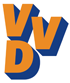 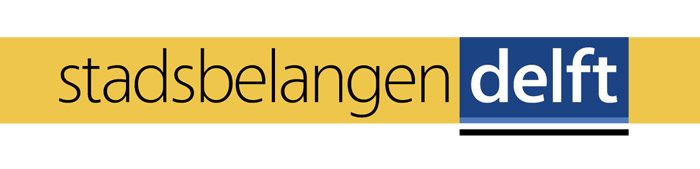 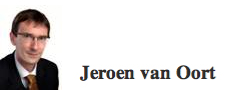 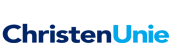 AMENDEMENT Schrappen extra tariefstijging 11% parkerenDe gemeenteraad van Delft, in vergadering bijeen op 10 november 2011, ter bespreking van het raadsvoorstel inzake de verordening parkeerregulering en parkeerbelastingen 2012 en het raadsvoorstel inzake de programmabegroting 2012,Besluit:I. De tarieventabel behorende bij de Verordening parkeerregulering en parkeerbelastingen Delft 2012, voor wat betreft de tarieven zoals opgenomen in hoofdstuk 1, artikel 1, vast te stellen als volgt:TARIEVENTABEL Behorende bij de Verordening parkeerregulering en parkeerbelastingen Delft 2012Hoofdstuk 1 Tarieven voor parkeren Artikel 1 Ter zake van het parkeren bij parkeerapparatuur en van het verlenen van parkeervergunningen gelden de volgende tarieven, waarbij voor de uitwerking van de in de tabel genoemde gebiedsaanduidingen wordt verwezen naar het door het college vastgestelde ‘Aanwijzingsbesluit betaald parkeren’:Artikel 2Op feestdagen is geen parkeerbelasting verschuldigd. Hoofdstuk 2 Kosten Ter zake van het opleggen van een naheffingsaanslag, het aanbrengen van een wielklem en het overbrengen en in bewaring stellen van een voertuig worden de volgende kosten in rekening gebracht.Behoort bij en maakt deel uit van het raadsbesluit van 10 november 2011 tot vaststelling van de verordening parkeerregulering en parkeerbelastingen Delft 2012.II. Bovengenoemde besluit tot wijzigingen in de tarieven heeft ook begrotingstechnische consequenties van in totaal € 360.000, welke vanaf 2012 structureel als volgt worden verwerkt in de begroting van baten en lasten (raadsstuk 1173797):- de baten van de doelstelling “Delft bereikbaar” (onderdeel parkeren) structureel te verlagen met € 360.000,-; - de lasten van de doelstellingen Groei Kenniseconomie, Duurzame stad, Arbeidsparticipatie, Rolbewuste overheid en Werkgelegenheid gezamenlijk structureel te verlagen met in totaal € 360.000,-. ToelichtingIn het raadsvoorstel wordt een tariefsverhoging voorgesteld van 2% (inflatiecorrectie) plus 11% (extra verhoging). Navraag heeft opgeleverd dat de extra 11% verhoging  € 360.000 omvat. Met dit amendement wil de VVD-fractie de extra verhoging van 11% ongedaan maken. De tarieven in de tabel zoals in het amendement opgenomen, zijn derhalve alleen met de inflatiecorrectie van 2% gestegen.Lennart Harpe    Aad Meuleman           Joëlle Gooijer             Jeroen van Oort VVD Delft           Stadsbelangen Delft   ChristenUnie Delft      Fractie Van Oort UurtariefDagtariefMaandtariefJaartarief1.Voor het parkeren op een parkeerplaats bij parkeerapparatuur1.1Dagkaart vergunninghoudersplaatsen€ 20,40€ 20,401.2.Gebied B reguliere betaaldparkeerplaatsen€2,601.3.Gebied B runshopplaatsen (maximaal 1 uur parkeren)€2,601.4.Gebied B Nieuwelaan, Nieuwe Plantage, Laantje achter Wilhelmina€2,201.5.Gebied B parkeerterreinen Gasthuisplaats, Paardenmarkt€2,00€ 12,30€ 142,80€ 1.4281.6Gebied B parkeerterreinen Gasthuisplaats, Paardenmarkt ma t/m vr.€ 754,801.7Gebied B parkeerterreinen Gasthuisplaats, Paardenmarkt ma t/m zoZie 1.51.8Gebied C: Spoorsingel €2,001.9Gebied F: Groene Haven (maximaal 3 uur parkeren)€2,001.10.Gebied C (geen Spoorsingel) tot en met F (geen Groene Haven)€2,001.11.Gebied B, C, F: parkeerterrein Nijverheidsplein(onderdeel van gebied Spoorzone)€2,00€ 6,10 (ma t/m vr)€ 3,05 (€3,00) (za)€ 24,50(ma t/m vr)€ 97,901.12.Gebied Y (maximaal 3 uur parkeren)€  0,20 (1e uur)€ 1,20 (2e uur e.v.)1.13.Gebied Z€  0,20 (1e uur)€ 1,20 (2e uur e.v.)€ 6,10€ 61,201.14.Warenmarktkaart do of za€ 21,401.15Dagkaart aannemers€ 11,202.Voor het parkeren op een parkeerplaats voor belanghebbenden2.1.Dagkaart vergunninghoudersplaatsen€ 20,40€ 20,402.2.Parkeervergunning hulpverleners€ 20,80€249,602.3.Gebied B 1e parkeervergunning bewoner€ 11,20€134,402.4.Gebied B 2e parkeervergunning bewoner€ 22,45€269,402.5.Gebied B 1e parkeervergunning bedrijf 5 dagen€ 15,00€180,002.6.Gebied B 2e parkeervergunning bedrijf 5 dagen€ 30,00 €360,002.7.Gebied B 1e parkeervergunning bedrijf 7 dagen€ 17,95€ 215,402.8.Gebied B 2e parkeervergunning bedrijf 7 dagen€ 28,40€430,802.9.Gebied B bezoekerskaart bewoner€ 52,602.10.Gebied B kraskaart bedrijf per dagdeel€ 5,602.11.Gebied B kraskaart arts en verloskundige€ 5,602.12.Gebied C t/m H 1e parkeervergunning bewoner€ 5,15€ 61,802.13.Gebied C t/m H 2e parkeervergunning bewoner€ 10,30€ 123,602.14.Gebied C t/m H 1e parkeervergunning bedrijf€ 8,25€99,002.15.Gebied C t/m H 2e parkeervergunning bedrijf€ 16,50€198,002.16.Gebied C t/m H bezoekerskaart bewoner€ 26,402.17.Gebied C t/m H bezoekerskaart bedrijf€ 49,253.Voor het parkeren op parkeerapparatuurplaatsen en  belanghebbendenplaatsen3.1Overallparkeerkaart€ 148,203.2.Aannemersdagkaart€ 11,201.Kosten naheffingsaanslag€54,002.Kosten wielklem€29,503.Kosten overbrengen voertuig €155,004.Kosten bewaren voertuig per etmaal€17,00